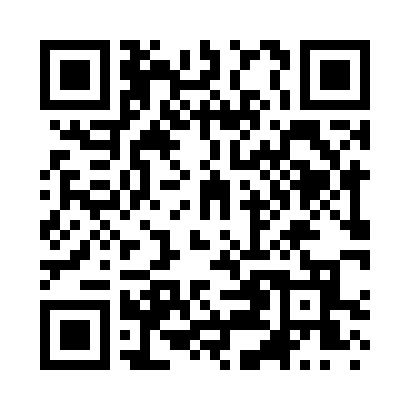 Prayer times for Grouse Creek, Utah, USAMon 1 Jul 2024 - Wed 31 Jul 2024High Latitude Method: Angle Based RulePrayer Calculation Method: Islamic Society of North AmericaAsar Calculation Method: ShafiPrayer times provided by https://www.salahtimes.comDateDayFajrSunriseDhuhrAsrMaghribIsha1Mon4:236:051:405:429:1410:562Tue4:246:061:405:429:1410:553Wed4:256:061:405:429:1310:554Thu4:256:071:405:429:1310:545Fri4:266:071:405:429:1310:546Sat4:276:081:405:429:1310:537Sun4:286:091:415:429:1210:538Mon4:296:091:415:429:1210:529Tue4:306:101:415:429:1110:5110Wed4:316:111:415:429:1110:5011Thu4:326:121:415:429:1010:5012Fri4:336:121:415:429:1010:4913Sat4:356:131:415:429:0910:4814Sun4:366:141:425:429:0910:4715Mon4:376:151:425:429:0810:4616Tue4:386:161:425:429:0710:4517Wed4:396:161:425:429:0710:4418Thu4:416:171:425:429:0610:4219Fri4:426:181:425:419:0510:4120Sat4:436:191:425:419:0410:4021Sun4:446:201:425:419:0410:3922Mon4:466:211:425:419:0310:3823Tue4:476:221:425:419:0210:3624Wed4:486:231:425:409:0110:3525Thu4:506:241:425:409:0010:3426Fri4:516:251:425:408:5910:3227Sat4:536:261:425:408:5810:3128Sun4:546:271:425:398:5710:2929Mon4:556:271:425:398:5610:2830Tue4:576:281:425:388:5510:2631Wed4:586:291:425:388:5410:25